..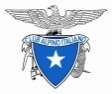 CLUB ALPINO ITALIANOCOMMISSIONE CENTRALE PER L’ESCURSIONISMO e il CICLOESCUSRSIONISMO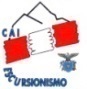 Modalità di richiesta.La richiesta di N.O. va inviata all’OTTO competente almeno 60gg prima dell’inizio del corso.L’OTTO si impegna a dare il N.O. entro 30 gg dall’inizio del corso, dopo aver verificato la conformità della struttura e del programma del corso alle disposizioni vigenti della CCE in materia di corsi sezionali e può chiederne l’adeguamento al richiedente.Modalità di richiesta.La richiesta di N.O. va inviata all’OTTO competente almeno 60gg prima dell’inizio del corso.L’OTTO si impegna a dare il N.O. entro 30 gg dall’inizio del corso, dopo aver verificato la conformità della struttura e del programma del corso alle disposizioni vigenti della CCE in materia di corsi sezionali e può chiederne l’adeguamento al richiedente.Modalità di richiesta.La richiesta di N.O. va inviata all’OTTO competente almeno 60gg prima dell’inizio del corso.L’OTTO si impegna a dare il N.O. entro 30 gg dall’inizio del corso, dopo aver verificato la conformità della struttura e del programma del corso alle disposizioni vigenti della CCE in materia di corsi sezionali e può chiederne l’adeguamento al richiedente.ALL’OTTO ESCURSIONISMO ___________ALL’OTTO ESCURSIONISMO ___________ALL’OTTO ESCURSIONISMO ___________RICHIESTA DI NULLA OSTARICHIESTA DI NULLA OSTARICHIESTA DI NULLA OSTALa Sezione /SSE/SIE di _______________________________chiede il nulla osta per effettuare il seguente corso:*A: Tecnico per l’escursionismo avanzato, B: Tecnico per l’escursionismo estivo su neve  Ca: Trekking e SI CAI, Cb: Cammini e SI CAI, Cc Trekking in autosufficienza e SICAI
 D: Introduzione alla ferrata
NB: I CORSI SPECIALISTICI POSSONO ESSERE RICHIESTI DA SOLI, ABBINATI AD ALTRI CORSI, ABBINATI TRA LORO

** EAF: escursionismo adattato con ausili fuoristrada, MT: accompagnamento in montagnaterapia
     ES: gestione escursionismo senior,  OR: orientamento avanzato e strumentale
Periodo di svolgimento del corso: dal………   al ……………                 Numero allievi previsto: ……..- Numero lezioni teoriche:   …….  -   Numero uscite pratiche: …….  La quota di iscrizione al Corso è fissata in €  ………         ed è comprensiva di: …………………………………………………………………………………….Si dichiara che verranno rispettate le disposizioni previste dall’ordinamento CAI.La Sezione /SSE/SIE di _______________________________chiede il nulla osta per effettuare il seguente corso:*A: Tecnico per l’escursionismo avanzato, B: Tecnico per l’escursionismo estivo su neve  Ca: Trekking e SI CAI, Cb: Cammini e SI CAI, Cc Trekking in autosufficienza e SICAI
 D: Introduzione alla ferrata
NB: I CORSI SPECIALISTICI POSSONO ESSERE RICHIESTI DA SOLI, ABBINATI AD ALTRI CORSI, ABBINATI TRA LORO

** EAF: escursionismo adattato con ausili fuoristrada, MT: accompagnamento in montagnaterapia
     ES: gestione escursionismo senior,  OR: orientamento avanzato e strumentale
Periodo di svolgimento del corso: dal………   al ……………                 Numero allievi previsto: ……..- Numero lezioni teoriche:   …….  -   Numero uscite pratiche: …….  La quota di iscrizione al Corso è fissata in €  ………         ed è comprensiva di: …………………………………………………………………………………….Si dichiara che verranno rispettate le disposizioni previste dall’ordinamento CAI.La Sezione /SSE/SIE di _______________________________chiede il nulla osta per effettuare il seguente corso:*A: Tecnico per l’escursionismo avanzato, B: Tecnico per l’escursionismo estivo su neve  Ca: Trekking e SI CAI, Cb: Cammini e SI CAI, Cc Trekking in autosufficienza e SICAI
 D: Introduzione alla ferrata
NB: I CORSI SPECIALISTICI POSSONO ESSERE RICHIESTI DA SOLI, ABBINATI AD ALTRI CORSI, ABBINATI TRA LORO

** EAF: escursionismo adattato con ausili fuoristrada, MT: accompagnamento in montagnaterapia
     ES: gestione escursionismo senior,  OR: orientamento avanzato e strumentale
Periodo di svolgimento del corso: dal………   al ……………                 Numero allievi previsto: ……..- Numero lezioni teoriche:   …….  -   Numero uscite pratiche: …….  La quota di iscrizione al Corso è fissata in €  ………         ed è comprensiva di: …………………………………………………………………………………….Si dichiara che verranno rispettate le disposizioni previste dall’ordinamento CAI.Luogo e data: …………………….Il Direttore del Corso (firma)  Il Direttore della Scuola (firma)  Il Presidente della Sezione (timbro e firma) Luogo e data: …………………….Il Direttore del Corso (firma)  Il Direttore della Scuola (firma)  Il Presidente della Sezione (timbro e firma) Luogo e data: …………………….Il Direttore del Corso (firma)  Il Direttore della Scuola (firma)  Il Presidente della Sezione (timbro e firma) ORGANICO DEL CORSOORGANICO DEL CORSOORGANICO DEL CORSOORGANICO DEL CORSOORGANICO DEL CORSOORGANICO DEL CORSOORGANICO DEL CORSOORGANICO DEL CORSOORGANICO DEL CORSOORGANICO DEL CORSOORGANICO DEL CORSODIRETTORE DEL CORSO DIRETTORE DEL CORSO DIRETTORE DEL CORSO TitoloTitoloCognomeCognomeCognomeCognomeNomeNomeDIRETTORE DEL CORSO DIRETTORE DEL CORSO DIRETTORE DEL CORSO Vice direttore (eventuale) Vice direttore (eventuale) Vice direttore (eventuale) TitoloTitoloCognomeCognomeCognomeCognomeNomeNomeVice direttore (eventuale) Vice direttore (eventuale) Vice direttore (eventuale) Segretario / coordinatore (eventuale) Segretario / coordinatore (eventuale) Segretario / coordinatore (eventuale) TitoloTitoloCognomeCognomeCognomeCognomeNomeNomeSegretario / coordinatore (eventuale) Segretario / coordinatore (eventuale) Segretario / coordinatore (eventuale) ACCOMPAGNATORI DI ESCURSIONISMOACCOMPAGNATORI DI ESCURSIONISMOACCOMPAGNATORI DI ESCURSIONISMOACCOMPAGNATORI DI ESCURSIONISMOACCOMPAGNATORI DI ESCURSIONISMOACCOMPAGNATORI DI ESCURSIONISMOACCOMPAGNATORI DI ESCURSIONISMOACCOMPAGNATORI DI ESCURSIONISMOACCOMPAGNATORI DI ESCURSIONISMOACCOMPAGNATORI DI ESCURSIONISMOACCOMPAGNATORI DI ESCURSIONISMOTitoloCognomeCognomeNomeNomeTitoloCognomeCognomeNome1112123134145156167178189191020ALTRI TITOLATI E SEZIONALI CAIALTRI TITOLATI E SEZIONALI CAIALTRI TITOLATI E SEZIONALI CAIALTRI TITOLATI E SEZIONALI CAIALTRI TITOLATI E SEZIONALI CAIALTRI TITOLATI E SEZIONALI CAIALTRI TITOLATI E SEZIONALI CAIALTRI TITOLATI E SEZIONALI CAIALTRI TITOLATI E SEZIONALI CAIALTRI TITOLATI E SEZIONALI CAIALTRI TITOLATI E SEZIONALI CAI16273849510ALTRI COLLABORATORIALTRI COLLABORATORIALTRI COLLABORATORIALTRI COLLABORATORIALTRI COLLABORATORIALTRI COLLABORATORIALTRI COLLABORATORIALTRI COLLABORATORIALTRI COLLABORATORIALTRI COLLABORATORIALTRI COLLABORATORI16273849510PROGRAMMA DEL CORSO: LEZIONI TEORICHEPROGRAMMA DEL CORSO: LEZIONI TEORICHEPROGRAMMA DEL CORSO: LEZIONI TEORICHEPROGRAMMA DEL CORSO: LEZIONI TEORICHEPROGRAMMA DEL CORSO: LEZIONI TEORICHEN.Data - orarioLuogoArgomento/i della lezione12345678PROGRAMMA DEL CORSO: USCITE IN AMBIENTEPROGRAMMA DEL CORSO: USCITE IN AMBIENTEPROGRAMMA DEL CORSO: USCITE IN AMBIENTEPROGRAMMA DEL CORSO: USCITE IN AMBIENTEN.Data - orarioLuogoArgomenti della lezione12345678910RILASCIO DEL NULLA OSTARILASCIO DEL NULLA OSTAOTTO ESCURSIONISMO …………………Richiesta pervenuta il  …………………………Nulla osta rilasciato il  ………………..……….il presidente OTTO ESCURSIONISMO (timbro e firma)……………………………...……….note particolari (testo libero)note particolari (testo libero)AVVERTENZE: Il nulla osta viene rilasciato in base al programma dichiarato e il Direttore del Corso è responsabile del corretto svolgimento del corso secondo il programma indicato. Ogni variazione sostanziale delle destinazioni e delle date programmate dovrà essere preventivamente comunicata per iscritto all’OTTO, con le modalità indicate da quest’ultimo AVVERTENZE: Il nulla osta viene rilasciato in base al programma dichiarato e il Direttore del Corso è responsabile del corretto svolgimento del corso secondo il programma indicato. Ogni variazione sostanziale delle destinazioni e delle date programmate dovrà essere preventivamente comunicata per iscritto all’OTTO, con le modalità indicate da quest’ultimo a) le richieste che pervengono senza firme leggibili e senza timbri non verranno prese in considerazione  - b) i corsi sprovvisti di nulla osta non sono coperti da assicurazione  - c) il nulla osta deve essere richiesto per ogni corso organizzato dalla sezione  - d) una copia del nulla osta sarà inviata alla CCE per fini esclusivamente statisticia) le richieste che pervengono senza firme leggibili e senza timbri non verranno prese in considerazione  - b) i corsi sprovvisti di nulla osta non sono coperti da assicurazione  - c) il nulla osta deve essere richiesto per ogni corso organizzato dalla sezione  - d) una copia del nulla osta sarà inviata alla CCE per fini esclusivamente statistici